НОВГОРОДСКАЯ ОБЛАСТНАЯ ДУМАПОСТАНОВЛЕНИЕот 27 октября 2022 г. N 325-7 ОДО ПОЛОЖЕНИИ О МОЛОДЕЖНОМ ПАРЛАМЕНТЕПРИ НОВГОРОДСКОЙ ОБЛАСТНОЙ ДУМЕНовгородская областная Дума постановляет:1. Утвердить прилагаемое Положение о Молодежном парламенте при Новгородской областной Думе.2. Признать утратившими силу:постановление Новгородской областной Думы от 25.02.2015 N 1376-5 ОД "О Молодежном парламенте при Новгородской областной Думе" (газета "Новгородские ведомости" от 27.02.2015);постановление Новгородской областной Думы от 23.08.2017 N 296-ОД "О внесении изменения в Положение о Молодежном парламенте при Новгородской областной Думе" (газета "Новгородские ведомости" от 01.09.2017);постановление Новгородской областной Думы от 25.11.2021 N 79-7 ОД "О внесении изменений в Положение о Молодежном парламенте при Новгородской областной Думе" (газета "Новгородские ведомости" от 03.12.2021).3. Опубликовать настоящее постановление в газете "Новгородские ведомости".ПредседательНовгородской областной ДумыЮ.И.БОБРЫШЕВПОЛОЖЕНИЕО МОЛОДЕЖНОМ ПАРЛАМЕНТЕ ПРИ НОВГОРОДСКОЙ ОБЛАСТНОЙ ДУМЕГлава 1. ОБЩИЕ ПОЛОЖЕНИЯ1. Молодежный парламент Новгородской области при Новгородской областной Думе (далее - Молодежный парламент) является коллегиальным, совещательным и консультативным органом, осуществляющим свою деятельность на общественных началах в соответствии с настоящим Положением и регламентом Молодежного парламента.2. Молодежный парламент в своей деятельности руководствуется Конституцией Российской Федерации, нормативными правовыми актами Российской Федерации, нормативными правовыми актами Новгородской области.3. Молодежный парламент имеет полное наименование: Молодежный парламент при Новгородской областной Думе и сокращенное наименование: Молодежный парламент.4. Деятельность Молодежного парламента основывается на принципах равноправия, добровольности, гласности, законности, самоуправления, коллективного обсуждения и решения вопросов.5. Молодежный парламент имеет бланк со своим наименованием.Молодежный парламент вправе иметь свою символику, которая утверждается на заседании Молодежного парламента после согласования с комитетом Новгородской областной Думы, в сферу ведения которого входят вопросы молодежной политики (далее - уполномоченный комитет).6. Молодежный парламент не является юридическим лицом.7. Координация деятельности Молодежного парламента, контроль за выполнением решений Молодежного парламента осуществляется уполномоченным комитетом.Глава 2. ЦЕЛИ, ЗАДАЧИ И ПОЛНОМОЧИЯ МОЛОДЕЖНОГО ПАРЛАМЕНТА8. Целями Молодежного парламента является содействие в приобщении молодежи к законодательной деятельности, формирование ее правовой и политической культуры, а также создание условий для реализации инициатив молодежи при формировании и осуществлении социально-экономической политики Новгородской области.9. Основными задачами деятельности Молодежного парламента являются:1) содействие политическому, социальному, правовому, образовательному, культурному, нравственному, патриотическому и физическому развитию молодежи;2) изучение мнения молодежи о деятельности органов государственной власти Новгородской области по вопросам реализации государственной молодежной политики;3) содействие созданию механизма подготовки кадрового резерва для органов государственной власти и органов местного самоуправления Новгородской области;4) содействие в организации деятельности молодежных представительных органов муниципальных образований Новгородской области;5) обеспечение молодежи объективной информацией о деятельности органов государственной власти Новгородской области.10. Молодежный парламент осуществляет следующие полномочия:1) обсуждает проекты федеральных законов и проекты нормативных правовых актов Новгородской области в сфере реализации и защиты прав, свобод и законных интересов молодежи, а также участвует в разработке нормативных правовых актов Новгородской области, в том числе государственных программ Новгородской области, затрагивающих права и законные интересы молодежи;2) проводит молодежные общественные слушания, публичные дискуссии, "круглые столы", семинары, деловые игры, встречи лидеров общественно-политических молодежных движений;3) утверждает свою символику, бланк со своим наименованием, Регламент Молодежного парламента, определяющий порядок его деятельности, а также иные документы в случаях, предусмотренных настоящим Положением;4) в лице своих представителей по приглашению комитетов, комиссий Новгородской областной Думы принимает участие в их работе, готовит предложения по проектам нормативных правовых актов и иным документам, относящимся к сфере молодежной политики;5) обращается за информацией в государственные органы и различные организации в пределах своей компетенции;6) направляет консультационные материалы и иную информацию по запросам заинтересованных органов государственной власти и организаций;7) свободно распространяет информацию о своей деятельности в соответствии с требованиями действующего законодательства;8) участвует в мероприятиях, касающихся целей и задач Молодежного парламента;9) формирует Совет Молодежного парламента, комитеты Молодежного парламента, а также временные рабочие органы Молодежного парламента;10) избирает председателя Молодежного парламента, заместителя (заместителей) председателя Молодежного парламента, председателей комитетов Молодежного парламента, пресс-секретаря Молодежного парламента;11) для реализации целей и задач, определенных настоящим Положением, принимает решения Молодежного парламента, имеющие рекомендательный характер;12) приглашает на заседания Молодежного парламента представителей органов государственной власти Новгородской области и органов местного самоуправления;13) взаимодействует с Общественной молодежной палатой (Молодежным парламентом) при Государственной Думе Федерального Собрания Российской Федерации (далее - Молодежный парламент при Государственной Думе) и Палатой молодых законодателей при Совете Федерации Федерального Собрания Российской Федерации (далее - Молодежная палата при Совете Федерации) и представляет интересы молодежи Новгородской области в этих структурах;14) взаимодействует с объединениями, созданными при органах государственной власти и органах местного самоуправления в субъектах Российской Федерации, также органами государственной власти Новгородской области, органами местного самоуправления, общественными объединениями, осуществляющими свою деятельность на территории Новгородской области, по вопросам разработки и реализации государственной молодежной политики в Новгородской области;15) осуществляет иные полномочия, не противоречащие целям и задачам Молодежного парламента.11. Для организации обратной связи с молодежью Новгородской области Молодежный парламент проводит работу через общественные приемные.Глава 3. СОСТАВ И ПОРЯДОК ФОРМИРОВАНИЯМОЛОДЕЖНОГО ПАРЛАМЕНТА12. Молодежный парламент формируется на добровольной основе и состоит из 32 членов. Молодежный парламент считается сформированным, если в его состав включено не менее двух третей от установленного числа членов Молодежного парламента.Состав Молодежного парламента формируется на срок полномочий Новгородской областной Думы.Информация о начале процедуры формирования состава Молодежного парламента размещается на официальном сайте Новгородской областной Думы в информационно-телекоммуникационной сети "Интернет".Дата начала формирования и сроки проведения процедуры формирования нового состава Молодежного парламента утверждаются решением уполномоченного комитета.13. Полномочия Молодежного парламента нового состава начинаются со дня его первого заседания и прекращаются в день проведения первого заседания Молодежного парламента следующего состава, за исключением случаев досрочного прекращения полномочий Молодежного парламента.Досрочное прекращение полномочий Молодежного парламента осуществляется в случаях истечения срока полномочий Новгородской областной Думы соответствующего созыва либо решения Молодежного парламента о самороспуске, принятого на заседании Молодежного парламента двумя третями голосов от общего числа членов Молодежного парламента.14. Процедура формирования Молодежного парламента осуществляется конкурсной комиссией в порядке, предусмотренном настоящим Положением.На первоначальном этапе формирования Молодежного парламента осуществляется делегирование кандидатов для замещения вакантных мест в Молодежном парламенте по нормам представительства:политическими партиями (региональными отделениями политических партий), списки кандидатов которых были допущены к распределению депутатских мандатов в Новгородской областной Думе, - пропорционально количеству распределенных мандатов;представительными органами городского округа, муниципального района, муниципального округа Новгородской области - три кандидатуры от каждого представительного органа муниципального образования.На каждого делегированного кандидата в тридцатидневный срок со дня размещения на официальном сайте Новгородской областной Думы в информационно-телекоммуникационной сети "Интернет" информации о начале процедуры формирования состава Молодежного парламента политическими партиями (их региональными отделениями), представительными органами муниципальных образований в Новгородскую областную Думу представляются документы, перечень которых определен в главе 5 настоящего Положения.15. Членом Молодежного парламента может быть гражданин Российской Федерации в возрасте от 18 до 35 лет включительно, постоянно проживающий на территории Новгородской области. Член Молодежного парламента, достигший возраста 35 лет включительно до истечения срока полномочий Молодежного парламента, продолжает осуществлять свои полномочия до формирования нового состава Молодежного парламента.Член Молодежного парламента имеет удостоверение, являющееся документом, подтверждающим его полномочия. Образец и описание удостоверения утверждаются председателем Новгородской областной Думы.16. Членами Молодежного парламента не могут быть:1) лица, признанные судом недееспособными или ограниченно дееспособными;2) лица, имеющие неснятую или непогашенную судимость;3) лица, замещающие государственные должности Российской Федерации или государственные должности Новгородской области, муниципальные должности, должности федеральной государственной гражданской службы или государственной гражданской службы Новгородской области, должности муниципальной службы;4) депутаты Новгородской областной Думы и депутаты представительных органов муниципальных образований;5) члены молодежных избирательных комиссий.17. Персональный состав Молодежного парламента утверждается решением уполномоченного комитета по результатам конкурсного отбора.Глава 4. КОНКУРСНАЯ КОМИССИЯ18. Конкурсная комиссия формируется в составе председателя конкурсной комиссии, его заместителя, секретаря и других членов комиссии.Количество членов конкурсной комиссии и ее персональный состав утверждается решением уполномоченного комитета.19. В состав конкурсной комиссии могут входить депутаты Новгородской областной Думы, представители исполнительных органов государственной власти Новгородской области, общественных объединений.20. К полномочиям конкурсной комиссии относятся:1) установление даты начала и сроков проведения конкурса для кандидатов в члены Молодежного парламента;2) информирование о процедуре проведения конкурса;3) прием и проверка конкурсных документов, перечень которых определен в главе 5 настоящего Положения;4) оценка профессиональных, деловых и личностных качеств кандидатов в члены Молодежного парламента;5) проведение конкурса для кандидатов в члены Молодежного парламента и подведение его итогов;6) утверждение критериев оценивания эссе и собеседования и итогового отбора кандидатов в члены Молодежного парламента;7) формирование резервного списка кандидатов в члены Молодежного парламента данного состава;8) размещение информации об итогах конкурса по формированию Молодежного парламента на официальном сайте Новгородской областной Думы в информационно-телекоммуникационной сети "Интернет";9) организация первого заседания Молодежного парламента.21. Решения конкурсной комиссии по вопросам, отнесенным к ее полномочиям, принимаются большинством голосов от числа присутствующих на заседании лиц, входящих в состав конкурсной комиссии, и отражаются в протоколе ее заседания.Глава 5. ПОРЯДОК ПРОВЕДЕНИЯ КОНКУРСА ПО ФОРМИРОВАНИЮ СОСТАВАМОЛОДЕЖНОГО ПАРЛАМЕНТА22. Политическими партиями (их региональными отделениями), представительными органами городского округа, муниципального района, муниципального округа Новгородской области представляются следующие документы:1) документ о делегировании кандидата в состав Молодежного парламента, заверенный руководителем политической партии (ее регионального отделения), представительного органа муниципального образования;2) копия паспорта кандидата (иного документа, удостоверяющего личность гражданина Российской Федерации);3) две цветные фотографии кандидата размером 3 x 4 см;4) автобиография кандидата;5) анкета кандидата, включающая в том числе согласие на обработку персональных данных, по форме согласно приложению 1 к настоящему Положению;6) справка с места работы (учебы) кандидата.23. Конкурс проводится в два этапа.На первом этапе конкурсной комиссией осуществляется проверка полноты и достоверности предоставленных на конкурс документов. В случае неполного комплекта либо недостоверности представленных документов конкурсная комиссия отказывает кандидату в участии в конкурсе, о чем уведомляет политическую партию (ее региональное отделение), представительный орган муниципального образования, представившие документы.На втором этапе кандидаты, соответствующие требованиям, указанным в пункте 15 настоящего Положения, предоставившие полный комплект документов, допускаются к написанию эссе на одну из предложенных конкурсной комиссией тем (по предложенной теме кандидаты предлагают свои предвыборные программы, инновационные идеи, законодательные инициативы, которые кандидат хочет претворить в жизнь при удачном прохождении конкурса).24. Написание эссе кандидатами, делегированными от политических партий (их региональных отделений), организует конкурсная комиссия, в том числе определяет место и время его написания, о чем размещается информация на официальном сайте Новгородской областной Думы в информационно-телекоммуникационной сети "Интернет".Написание эссе кандидатами, делегированными представительными органами муниципальных образований, организуют соответствующие представительные органы, в том числе определяют место и время его написания.25. Основные требования к эссе:12 шрифт Times New Roman, 1,5 интервал;объем - до 2 страниц;соответствие теме, предложенной конкурсной комиссией;соответствие законодательству Российской Федерации и законодательству Новгородской области;грамотность, актуальность, реалистичность, креативность.Эссе оценивается конкурсной комиссией по основным требованиям и возможности самостоятельной реализации заявленного кандидатом. Для проведения оценки эссе кандидата конкурсной комиссией могут привлекаться эксперты. По результатам оценки кандидатам выставляются баллы (максимально - 100 баллов).Эссе, не соответствующие основным требованиям, отклоняются конкурсной комиссией.26. На финальном этапе конкурсной комиссией проводится собеседование с участниками конкурса, прошедшими предыдущие этапы. К собеседованию допускаются кандидаты, набравшие не менее 75 баллов за эссе. Конкурсная комиссия не позднее, чем за семь дней до начала финального этапа конкурса в письменном виде сообщает о дате, времени и месте его проведения персонально каждому кандидату, допущенному к участию в финальном этапе. По результатам собеседования кандидатам выставляются баллы (максимально - 100 баллов).27. Итоги конкурса подводятся путем подсчета суммарного балла каждого кандидата по результатам эссе и собеседования. Конкурсная комиссия принимает решение о подведении итогов конкурса, в котором определяются 32 кандидата, набравшие наибольшее количество баллов и проходящие в состав Молодежного парламента, а также кандидаты, набравшие наибольшее количество баллов после кандидатов, прошедших в состав Молодежного парламента, которые включаются в резервный список.28. Решение конкурсной комиссии о подведении итогов конкурса сообщается кандидатам в течение трех рабочих дней после его принятия. Решение конкурсной комиссии о подведении итогов конкурса отражается в протоколе заседания конкурсной комиссии.Протокол заседания конкурсной комиссии направляется в течение трех рабочих дней после дня подведения итогов конкурса председателю уполномоченного комитета для утверждения персонального состава Молодежного парламента.29. Документы, представленные для участия в конкурсе, и эссе кандидатов не возвращаются.Глава 6. ОРГАНИЗАЦИЯ РАБОТЫ МОЛОДЕЖНОГО ПАРЛАМЕНТА30. Основной формой работы Молодежного парламента являются заседания. Очередные заседания Молодежного парламента проводятся не реже одного раза в три месяца. В случае необходимости по решению Совета Молодежного парламента могут проводиться внеочередные заседания. Заседания Молодежного парламента проводятся открыто. Заседание Молодежного парламента правомочно, если на нем присутствует не менее двух третей от общего числа членов Молодежного парламента.Порядок подготовки, созыва и проведения заседаний Молодежного парламента, избрания председателя и иных лиц Молодежного парламента, а также прекращения ими своих полномочий, образования комитетов и временных рабочих органов, их деятельности, рассмотрения проектов нормативных актов, голосования и другие вопросы организации работы Молодежного парламента определяются настоящим Положением и регламентом, утверждаемым Молодежным парламентом.В работе Молодежного парламента могут принимать участие с правом совещательного голоса депутаты Новгородской областной Думы, их помощники, представители исполнительных органов государственной власти Новгородской области, иных государственных органов Новгородской области, представители органов местного самоуправления, общественных объединений.31. Первое заседание Молодежного парламента нового состава проводится не позднее 30 дней со дня утверждения Молодежного парламента в правомочном составе. Первое заседание Молодежного парламента созывается и проводится председателем Новгородской областной Думы или по его поручению одним из его заместителей.На первом заседании Молодежного парламента избираются председатель Молодежного парламента, заместитель (заместители) председателя Молодежного парламента, представитель Молодежного парламента в Молодежный парламент при Государственной Думе.Выборы председателя Молодежного парламента, заместителя (заместителей) председателя Молодежного парламента, представителя Молодежного парламента в Молодежный парламент при Государственной Думе проводятся по процедуре тайного голосования большинством голосов от присутствующих на заседании членов Молодежного парламента.Выборы пресс-секретаря Молодежного парламента, председателей комитетов Молодежного парламента, персонального состава Совета Молодежного парламента и комитетов Молодежного парламента проводятся путем открытого голосования большинством голосов от присутствующих на заседании членов Молодежного парламента.32. Заседание Молодежного парламента правомочно, если в нем принимают участие более половины от установленного числа членов Молодежного парламента.Решения Молодежного парламента принимаются путем открытого или тайного голосования и считаются принятыми, если за них проголосовало более половины от общего числа присутствующих на заседании членов Молодежного парламента.33. К компетенции Молодежного парламента относится:определение и создание основных направлений деятельности Молодежного парламента;утверждение годового плана работы Молодежного парламента;решение вопросов о количестве, структуре и составе рабочих и экспертных групп Молодежного парламента;обсуждение вопроса о прекращении деятельности Молодежного парламента;решение вопросов, связанных с реализацией целей и задач Молодежного парламента.Представители Молодежного парламента вправе присутствовать на заседаниях Новгородской областной Думы, по согласованию участвовать в работе комитетов Новгородской областной Думы с правом совещательного голоса, вносить предложения по вопросам молодежной политики в комитеты Новгородской областной Думы.Молодежный парламент по вопросам своей компетенции вправе использовать в установленном порядке информационные материалы и документы Новгородской областной Думы.Глава 7. ПРЕДСЕДАТЕЛЬ МОЛОДЕЖНОГО ПАРЛАМЕНТА34. Председатель Молодежного парламента избирается из числа членов Молодежного парламента на период осуществления полномочий Молодежного парламента соответствующего созыва.35. Председатель Молодежного парламента:1) председательствует на заседаниях Молодежного парламента;2) готовит ежегодный доклад о деятельности Молодежного парламента и ежегодно выступает с отчетом о своей работе;3) имеет право на созыв внеочередного заседания Молодежного парламента;4) утверждает проект повестки дня заседания Молодежного парламента;5) осуществляет руководство подготовкой заседания Молодежного парламента и вопросов, выносимых на его рассмотрение;6) является председателем Совета Молодежного парламента и осуществляет руководство его деятельностью;7) подписывает документы Молодежного парламента;8) оказывает содействие членам Молодежного парламента в осуществлении ими своих полномочий;9) координирует работу постоянных комиссий и рабочих групп Молодежного парламента;10) содействует обеспечению гласности и учета общественного мнения в работе Молодежного парламента;11) вправе присутствовать на заседаниях Новгородской областной Думы;12) представляет Молодежный парламент в отношениях с органами государственной власти Новгородской области и органами местного самоуправления, иными органами и организациями;13) выполняет иные функции в соответствии с регламентом Молодежного парламента.36. В отсутствие председателя Молодежного парламента его функции выполняет один из его заместителей, о чем председатель Молодежного парламента издает соответствующее распоряжение.Глава 8. ЗАМЕСТИТЕЛЬ ПРЕДСЕДАТЕЛЯ МОЛОДЕЖНОГО ПАРЛАМЕНТА37. Заместитель председателя Молодежного парламента избирается из числа членов Молодежного парламента на период осуществления полномочий Молодежным парламентом соответствующего созыва.38. Заместитель председателя Молодежного парламента:1) по поручению председателя Молодежного парламента ведет заседания Молодежного парламента, исполняет обязанности председателя Молодежного парламента в случае его отсутствия;2) выполняет поручения председателя Молодежного парламента, Совета Молодежного парламента;3) осуществляет иные полномочия в соответствии с регламентом Молодежного парламента.Глава 9. ПРЕСС-СЕКРЕТАРЬ МОЛОДЕЖНОГО ПАРЛАМЕНТА39. Пресс-секретарь Молодежного парламента избирается из числа членов Молодежного парламента на период осуществления полномочий Молодежным парламентом соответствующего созыва.40. Пресс-секретарь Молодежного парламента:1) организует оповещение членов Молодежного парламента о предстоящем заседании;2) принимает решение о направлении поступивших в Молодежный парламент материалов на рассмотрение в соответствующие комитеты Молодежного парламента;3) взаимодействует с комитетами и временными рабочими органами Молодежного парламента при подготовке вопросов, выносимых на заседание Молодежного парламента;4) осуществляет обеспечение членов Молодежного парламента необходимыми материалами и информацией о заседаниях Молодежного парламента и заседаниях Совета Молодежного парламента;5) организует учет поступающей информации от членов Молодежного парламента, комитетов, временных рабочих органов;6) обобщает поступившие предложения, формирует проект плана работы Молодежного парламента, проект повестки дня заседания Молодежного парламента и представляет их в Совет Молодежного парламента;7) организует ведение делопроизводства, протоколирование заседаний Молодежного парламента и заседаний Совета Молодежного парламента;8) обеспечивает регистрацию и хранение документов;9) осуществляет взаимодействие с аппаратом Новгородской областной Думы, комитетами Новгородской областной Думы по вопросам обеспечения деятельности Молодежного парламента;10) выполняет иные функции, возложенные на пресс-секретаря председателем Молодежного парламента и Советом Молодежного парламента;11) осуществляет иные полномочия в соответствии с регламентом Молодежного парламента.Глава 10. СОВЕТ МОЛОДЕЖНОГО ПАРЛАМЕНТА41. Совет Молодежного парламента состоит из председателя Молодежного парламента, заместителя (заместителей) председателя Молодежного парламента, пресс-секретаря Молодежного парламента, председателей комитетов Молодежного парламента.Совет Молодежного парламента возглавляет председатель Молодежного парламента.42. Совет Молодежного парламента:1) созывает очередные и внеочередные заседания Молодежного парламента;2) формирует повестку очередных и внеочередных заседаний Молодежного парламента;3) обеспечивает подготовку и проведение заседаний Молодежного парламента;4) организует и координирует работу Молодежного парламента, его комитетов и временных рабочих органов;5) разрабатывает планы работы Молодежного парламента.Глава 11. КОМИТЕТЫ И ВРЕМЕННЫЕ РАБОЧИЕ ОРГАНЫМОЛОДЕЖНОГО ПАРЛАМЕНТА43. Комитеты Молодежного парламента образуются из числа членов Молодежного парламента на добровольной основе на срок полномочий Молодежного парламента.Член Молодежного парламента может быть членом не более двух комитетов Молодежного парламента, председателем - одного комитета.Полномочия комитетов Молодежного парламента, порядок их формирования, порядок избрания руководителей постоянных комиссий Молодежного парламента определяются регламентом Молодежного парламента.44. Комитеты Молодежного парламента:готовят для рассмотрения на заседаниях Молодежного парламента вопросы и выносят рекомендации по направлениям своей деятельности;самостоятельно решают вопросы организации деятельности комитета.Количество и наименования комитетов Молодежного парламента соответствуют количеству и наименованиям комитетов Новгородской областной Думы.В соответствующий комитет Молодежного парламента могут входить до пяти членов Молодежного парламента.Председатели комитетов ежегодно отчитываются о своей работе.45. Молодежным парламентом могут образовываться временные рабочие органы Молодежного парламента - экспертные и рабочие группы. Экспертные и рабочие группы Молодежного парламента образуются по мере необходимости из состава членов Молодежного парламента по предложению председателя Молодежного парламента, Совета Молодежного парламента или комитетов Молодежного парламента для осуществления отдельных направлений деятельности Молодежного парламента.В работе экспертных и рабочих групп Молодежного парламента могут по согласованию принимать участие депутаты и работники аппарата Новгородской областной Думы, исполнительных органов государственной власти Новгородской области, иных государственных органов Новгородской области, представители общественных объединений, ученые и специалисты.46. С целью оценки выявленных грубых нарушений членом Молодежного парламента морально-этических норм создается Комиссия по этике членов Молодежного парламента Новгородской области (далее - Комиссия по этике). Свою деятельность Комиссия по этике осуществляет в соответствии с положением о Комиссии по этике членов Молодежного парламента Новгородской области согласно приложению 2 к настоящему Положению.Глава 12. ПРАВА И ОБЯЗАННОСТИ ЧЛЕНА МОЛОДЕЖНОГО ПАРЛАМЕНТА47. Члены Молодежного парламента имеют равные права и обязанности.48. Член Молодежного парламента имеет право:1) вносить на рассмотрение Молодежного парламента вопросы, а также участвовать в подготовке решений по всем вопросам, касающимся деятельности Молодежного парламента;2) избирать и быть избранным в руководящие органы Молодежного парламента;3) получать информацию по различным видам деятельности Молодежного парламента;4) присутствовать на заседаниях комитетов Новгородской областной Думы, парламентских слушаниях, совещаниях, мероприятиях, проводимых Новгородской областной Думой и иными органами власти Новгородской области;5) прекращать полномочия члена Молодежного парламента по письменному заявлению;6) осуществлять иные права, соответствующие целям и задачам Молодежного парламента, установленным настоящим Положением и Регламентом Молодежного парламента.49. Член Молодежного парламента обязан:1) выполнять требования настоящего Положения;2) выполнять требования регламента Молодежного парламента;3) исполнять решения руководящих органов Молодежного парламента, принятые в установленном порядке;4) принимать участие в работе заседаний Молодежного парламента, а также иных органов Молодежного парламента, членом которых он является;5) соблюдать морально-этические нормы.Глава 13. ПРЕКРАЩЕНИЕ ПОЛНОМОЧИЙ ЧЛЕНАМОЛОДЕЖНОГО ПАРЛАМЕНТА50. Полномочия члена Молодежного парламента прекращаются в случае прекращения полномочий Молодежного парламента.51. Полномочия члена Молодежного парламента прекращаются досрочно в случаях:подачи членом Молодежного парламента письменного заявления о сложении своих полномочий;переезда лица, являющегося членом Молодежного парламента, на постоянное место жительства за пределы Новгородской области;вступления в законную силу решения суда о признании лица, являющегося членом Молодежного парламента, безвестно отсутствующим либо об объявлении его умершим;вступления в законную силу решения суда об ограничении дееспособности лица, являющегося членом Молодежного парламента, либо о признании его недееспособным;вступления в законную силу обвинительного приговора суда в отношении лица, являющегося членом Молодежного парламента;невозможности участвовать в работе Молодежного парламента по состоянию здоровья;отсутствия в течение трех раз подряд члена Молодежного парламента на заседаниях Молодежного парламента без уважительных причин;неучастия в деятельности Молодежного парламента;грубого нарушения регламента Молодежного парламента;выявления Комиссией по этике грубого нарушения членом Молодежного парламента морально-этических норм;смерти лица, являвшегося членом Молодежного парламента.Решение о досрочном прекращении полномочий члена Молодежного парламента принимается на заседании Молодежного парламента.52. В случае досрочного прекращения полномочий члена Молодежного парламента, замещение вакансии осуществляется конкурсной комиссией путем конкурсного отбора кандидата из резервного списка кандидатов в члены Молодежного парламента данного состава.Глава 14. ОБЕСПЕЧЕНИЕ ДЕЯТЕЛЬНОСТИ МОЛОДЕЖНОГО ПАРЛАМЕНТА53. Организационное обеспечение деятельности Молодежного парламента осуществляется аппаратом Новгородской областной Думы и за счет средств областного бюджета, предусмотренных на обеспечение деятельности Новгородской областной Думы.54. Заседание Молодежного парламента проводится в Великом Новгороде. По решению Совета Молодежного парламента место проведения заседания может быть изменено.55. Возмещение расходов членам Молодежного парламента на проезд автомобильным транспортом общего пользования (кроме такси), по фактическим затратам, подтвержденным проездными документами, до места нахождения Новгородской областной Думы и обратно, по официальному приглашению, осуществляется за счет средств областного бюджета, предусмотренных на обеспечение деятельности Новгородской областной Думы.56. Возмещение расходов членам Молодежного парламента для участия в мероприятиях общероссийского значения по направлению Новгородской областной Думы осуществляется за счет средств областного бюджета, предусмотренных на обеспечение деятельности Новгородской областной Думы, в соответствии с Положением о порядке и размерах возмещения расходов, связанных с деятельностью членов Молодежного парламента.Приложение 1к Положениюо Молодежном парламентепри Новгородской областной ДумеПриложение 2к Положениюо Молодежном парламентепри Новгородской областной ДумеПОЛОЖЕНИЕО КОМИССИИ ПО ЭТИКЕ ЧЛЕНОВ МОЛОДЕЖНОГО ПАРЛАМЕНТА1. Комиссия по этике членов Молодежного Парламента (далее - Комиссия по этике) создается на срок полномочий Молодежного парламента.Состав Комиссии по этике утверждается на заседании Молодежного парламента. В состав Комиссии по этике могут входить депутаты Новгородской областной Думы, представители исполнительных органов государственной власти Новгородской области, общественных объединений, члены Молодежного парламента, а также иные лица. В состав Комиссии по этике входят председатель Комиссии по этике, секретарь и другие члены Комиссии по этике.Председатель и секретарь Комиссии по этике избираются из числа членов Комиссии по этике на ее заседании путем открытого голосования. Председатель, секретарь и члены Комиссии по этике осуществляют свою деятельность на общественных началах.2. Комиссия по этике в своей деятельности руководствуется Конституцией Российской Федерации, федеральными законами и нормативными правовыми актами Российской Федерации, Уставом Новгородской области, областными законами, иными нормативными правовыми актами Новгородской областной Думы, Положением о Молодежном парламенте и Регламентом Молодежного парламента.3. Комиссия по этике при получении письменного обращения, содержащего информацию о нарушении членом Молодежного парламента правил этики, проводит заседание.4. При рассмотрении вопросов о нарушениях членами Молодежного парламента правил этики, невыполнении ими установленных обязанностей, Комиссия по этике вправе:проводить беседу с членом Молодежного парламента, в отношении которого рассматривается вопрос о нарушении правил этики, с целью выяснения обстоятельств и принятия объективного решения;запрашивать у члена Молодежного парламента, в отношении которого поступила информация о нарушении им правил этики, пояснения по имеющимся фактам;приглашать и заслушивать на заседании Комиссии по этике заявителей, иных лиц, информация которых может способствовать выяснению обстоятельств и принятию объективного решения;прекращать процедуру рассмотрения вопроса о нарушении членом Молодежного парламента правил этики, если затрагиваются только интересы заявителя, в случае отзыва обращения заявителем.5. По итогам заседания Комиссия по этике принимает одно из следующих решений:о грубом нарушении членом Молодежного парламента норм этики и рекомендации применения к нему одной из предусмотренных настоящим Положением мер воздействия;об отсутствии нарушения членом Молодежного парламента норм этики.6. К члену Молодежного парламента может быть применена одна из следующих мер воздействия:предложение принести публичные извинения;оглашение на заседании Молодежного парламента фактов нарушения норм этики и объявление члену Молодежного парламента публичного порицания;досрочное прекращение полномочий члена Молодежного парламента.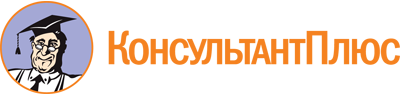 Постановление Новгородской областной Думы от 27.10.2022 N 325-7 ОД
"О Положении о Молодежном парламенте при Новгородской областной Думе"Документ предоставлен КонсультантПлюс

www.consultant.ru

Дата сохранения: 10.12.2022
 АНКЕТА(заполняется собственноручно)АНКЕТА(заполняется собственноручно)АНКЕТА(заполняется собственноручно)АНКЕТА(заполняется собственноручно)АНКЕТА(заполняется собственноручно)АНКЕТА(заполняется собственноручно)1. ФамилияИмяОтчество2. Число, месяц, год и место рождения (село, деревня, город, район, область, край, республика, страна)2. Число, месяц, год и место рождения (село, деревня, город, район, область, край, республика, страна)2. Число, месяц, год и место рождения (село, деревня, город, район, область, край, республика, страна)2. Число, месяц, год и место рождения (село, деревня, город, район, область, край, республика, страна)3. Гражданство (если изменяли, то укажите когда и по какой причине, если имеете гражданство другого государства - укажите)3. Гражданство (если изменяли, то укажите когда и по какой причине, если имеете гражданство другого государства - укажите)3. Гражданство (если изменяли, то укажите когда и по какой причине, если имеете гражданство другого государства - укажите)3. Гражданство (если изменяли, то укажите когда и по какой причине, если имеете гражданство другого государства - укажите)4. Образование (когда и какие учебные заведения окончили, номера дипломов)4. Образование (когда и какие учебные заведения окончили, номера дипломов)4. Образование (когда и какие учебные заведения окончили, номера дипломов)4. Образование (когда и какие учебные заведения окончили, номера дипломов)Направление подготовки или специальность по дипломуНаправление подготовки или специальность по дипломуНаправление подготовки или специальность по дипломуНаправление подготовки или специальность по дипломуКвалификация по дипломуКвалификация по дипломуКвалификация по дипломуКвалификация по диплому5. Послевузовское профессиональное образование: аспирантура, адъюнктура (наименование образовательного или научного учреждения, год окончания)5. Послевузовское профессиональное образование: аспирантура, адъюнктура (наименование образовательного или научного учреждения, год окончания)5. Послевузовское профессиональное образование: аспирантура, адъюнктура (наименование образовательного или научного учреждения, год окончания)5. Послевузовское профессиональное образование: аспирантура, адъюнктура (наименование образовательного или научного учреждения, год окончания)Ученая степень, ученое звание (когда присвоены, номера дипломов, аттестатов)Ученая степень, ученое звание (когда присвоены, номера дипломов, аттестатов)Ученая степень, ученое звание (когда присвоены, номера дипломов, аттестатов)Ученая степень, ученое звание (когда присвоены, номера дипломов, аттестатов)6. Какими иностранными языками и языками народов Российской Федерации владеете и в какой степени (читаете и переводите со словарем, читаете и можете объясняться, владеете свободно)6. Какими иностранными языками и языками народов Российской Федерации владеете и в какой степени (читаете и переводите со словарем, читаете и можете объясняться, владеете свободно)6. Какими иностранными языками и языками народов Российской Федерации владеете и в какой степени (читаете и переводите со словарем, читаете и можете объясняться, владеете свободно)6. Какими иностранными языками и языками народов Российской Федерации владеете и в какой степени (читаете и переводите со словарем, читаете и можете объясняться, владеете свободно)7. Адрес места жительства, пребывания, фактического проживания, номер телефона7. Адрес места жительства, пребывания, фактического проживания, номер телефона7. Адрес места жительства, пребывания, фактического проживания, номер телефона7. Адрес места жительства, пребывания, фактического проживания, номер телефона7. Адрес места жительства, пребывания, фактического проживания, номер телефона7. Адрес места жительства, пребывания, фактического проживания, номер телефона(либо иной вид связи)(либо иной вид связи)8. Паспорт или документ, его заменяющий8. Паспорт или документ, его заменяющий8. Паспорт или документ, его заменяющий8. Паспорт или документ, его заменяющий8. Паспорт или документ, его заменяющий8. Паспорт или документ, его заменяющий(серия, номер,(серия, номер,(серия, номер,кем и когда выдан)кем и когда выдан)кем и когда выдан)кем и когда выдан)кем и когда выдан)кем и когда выдан)9. Дополнительные сведения, которые желаете сообщить о себе:9. Дополнительные сведения, которые желаете сообщить о себе:9. Дополнительные сведения, которые желаете сообщить о себе:9. Дополнительные сведения, которые желаете сообщить о себе:9. Дополнительные сведения, которые желаете сообщить о себе:9. Дополнительные сведения, которые желаете сообщить о себе:10. Подтверждаю, что обстоятельств, препятствующих вхождению в состав Молодежного парламента при Новгородской областной Думе, нет.11. Даю согласие на обработку своих персональных данных.10. Подтверждаю, что обстоятельств, препятствующих вхождению в состав Молодежного парламента при Новгородской областной Думе, нет.11. Даю согласие на обработку своих персональных данных.10. Подтверждаю, что обстоятельств, препятствующих вхождению в состав Молодежного парламента при Новгородской областной Думе, нет.11. Даю согласие на обработку своих персональных данных.10. Подтверждаю, что обстоятельств, препятствующих вхождению в состав Молодежного парламента при Новгородской областной Думе, нет.11. Даю согласие на обработку своих персональных данных.10. Подтверждаю, что обстоятельств, препятствующих вхождению в состав Молодежного парламента при Новгородской областной Думе, нет.11. Даю согласие на обработку своих персональных данных.10. Подтверждаю, что обстоятельств, препятствующих вхождению в состав Молодежного парламента при Новгородской областной Думе, нет.11. Даю согласие на обработку своих персональных данных."___" ____________________ 20_____ г."___" ____________________ 20_____ г."___" ____________________ 20_____ г.Подпись _________________Подпись _________________Подпись _________________